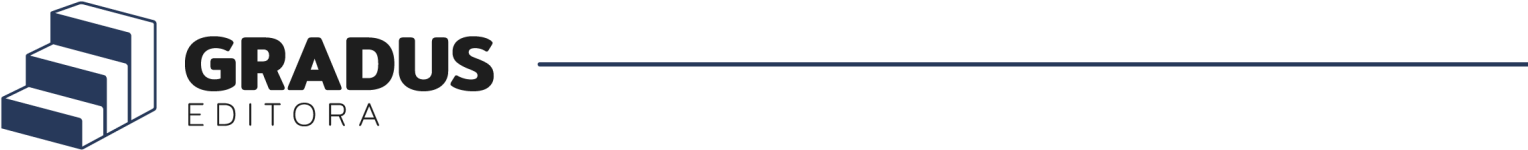 ATESTADO DE EDIÇÃO DEFINITIVAAssinando o presente documento, eu na condição de (  ) organizador/ (  ) autor do livro: _____________________________________, publicado pela Gradus Editora e cadastrado no ISBN 978-65-88496-xx-x, atesto a finalização da obra, tendo sido ela revisada e aceita. A partir da presente data, a Gradus Editora não fará outras edições no material supramencionado, encerrando, assim, a demanda de trabalho contratado.Caso sejam necessárias outras edições em situações posteriores ao presente atestado, fica a Gradus Editora livre para realizar um novo orçamento.Loca e data._____________________Nome do declarante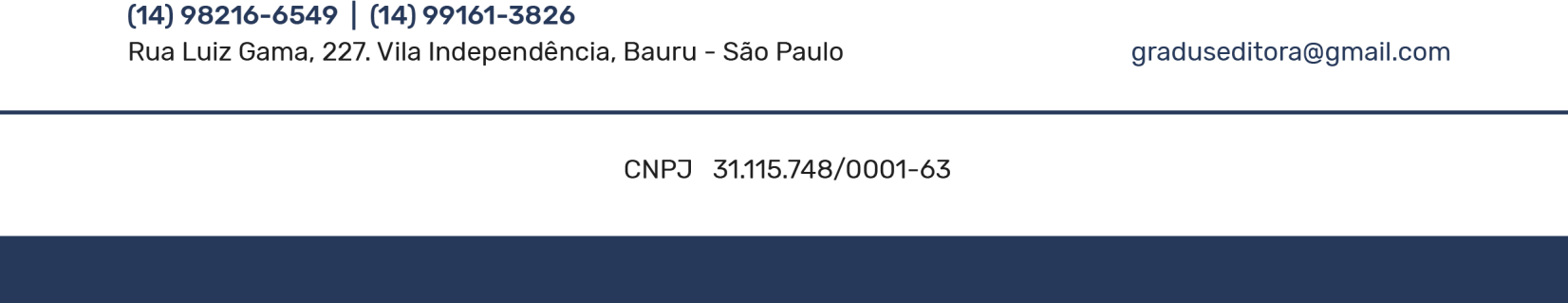 